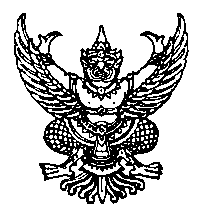 ประกาศมหาวิทยาลัยธรรมศาสตร์เรื่อง การลงทะเบียนเรียนรายวิชาข้ามหลักสูตร พ.ศ. ๒๕๖๐-----------------------------เพื่อให้การจัดการเรียนการสอนเป็นไปตามปรัชญาการศึกษาของมหาวิทยาลัยที่ต้องการให้นักศึกษามีความรู้ มีทัศนะกว้างขวางรอบตัว และเปิดโอกาสให้นักศึกษาสามารถเลือกเรียนรายวิชาข้ามหลักสูตรทั้งภายในคณะและนอกคณะที่หลากหลายมากขึ้น อันจะช่วยส่งเสริมให้นักศึกษามีความรู้ในลักษณะพหุวิทยาการ (Multidisciplinary Studies) และทำให้การบริหารจัดการเรียนการสอนระหว่างหลักสูตรต่าง ๆ มีความคล่องตัวมากขึ้นอาศัยอำนาจตามข้อบังคับมหาวิทยาลัยธรรมศาสตร์ ว่าด้วยการศึกษาชั้นปริญญาตรี พ.ศ. ๒๕๔๐ ข้อ ๑๐.๑๒ และข้อ ๒๔ กับข้อบังคับมหาวิทยาลัยธรรมศาสตร์ ว่าด้วยการศึกษาระดับบัณฑิตศึกษา พ.ศ. ๒๕๕๓ ข้อ ๑๒.๑๗ และข้อ ๒๙ อธิการบดี โดยมติคณะกรรมการบริหารมหาวิทยาลัย ในคราวประชุมครั้งที่ ๑๖/๒๕๖๐ เมื่อวันที่ ๑๘ กันยายน ๒๕๖๐ จึงเห็นควรกำหนดหลักเกณฑ์การลงทะเบียนเรียนรายวิชาข้ามหลักสูตร ดังต่อไปนี้ข้อ ๑ ประกาศนี้ให้ใช้บังคับกับการลงทะเบียนเรียนรายวิชาในหลักสูตรระดับปริญญาตรี 
และระดับบัณฑิตศึกษา ตั้งแต่ภาคการศึกษาที่ ๒ ปีการศึกษา ๒๕๖๐ เป็นต้นไปข้อ ๒ ให้ยกเลิกประกาศมหาวิทยาลัยธรรมศาสตร์ เรื่อง หลักเกณฑ์ และเงื่อนไขการจดทะเบียนศึกษารายวิชาข้ามโครงการและการจดทะเบียนศึกษารายวิชาข้ามสถาบันอุดมศึกษาในหลักสูตรระดับปริญญาตรี พ.ศ. ๒๕๕๒ข้อ ๓ ในประกาศนี้“มหาวิทยาลัย” หมายความว่า มหาวิทยาลัยธรรมศาสตร์“คณะ” ให้หมายความรวมถึงวิทยาลัย สถาบัน หรือส่วนงานที่เรียกชื่ออย่างอื่น
ของมหาวิทยาลัย ซึ่งมีภารกิจหลักในการจัดการเรียนการสอน“คณะกรรมการประจำคณะ” ให้หมายความรวมถึงคณะกรรมการประจำวิทยาลัย สถาบัน 
หรือส่วนงานที่เรียกชื่ออย่างอื่น ซึ่งมีภารกิจหลักในการจัดการเรียนการสอน“คณบดี” ให้หมายความรวมถึงผู้อำนวยการสถาบัน หรือหัวหน้าส่วนงานที่เรียกชื่ออย่างอื่น ซึ่งมีภารกิจหลักในการจัดการเรียนการสอน“การลงทะเบียนเรียนรายวิชาข้ามสถาบัน” หมายความว่า การลงทะเบียนเรียนรายวิชา
ที่เปิดสอนในหลักสูตรอื่นภายในมหาวิทยาลัยที่มิใช่หลักสูตรต้นสังกัด“หลักสูตร” หมายความว่า หลักสูตรการศึกษาระดับปริญญาตรีและระดับบัณฑิตศึกษา“หลักสูตรโครงการปกติ” หมายความว่า หลักสูตรที่จัดการเรียนการสอนโดยใช้งบประมาณแผ่นดินประจำปี“หลักสูตรโครงการพิเศษ” หมายความว่า หลักสูตรที่จัดการเรียนการสอนโดยใช้งบประมาณรายได้ของคณะข้อ ๔ หลักเกณฑ์การลงทะเบียนเรียนรายวิชาข้ามหลักสูตร(๑) รายวิชานั้นต้องมีตารางเวลาเรียนระหว่างศูนย์ห่างกันไม่น้อยกว่า ๑ ชั่วโมง ๓๐ นาที(๒) นักศึกษาศูนย์ลำปางให้เสนออธิการบดีพิจารณาอนุมัติ กรณีขอลงทะเบียนเรียนที่
ท่าพระจันทร์หรือศูนย์รังสิต(๓) นักศึกษาหลักสูตรภาษาไทย ลงทะเบียนเรียนหลักสูตรภาษาอังกฤษ หรือหลักสูตรนานาชาติ หรือหลักสูตรทวิภาษาได้(๔) นักศึกษาหลักสูตรภาษาอังกฤษ หรือหลักสูตรนานาชาติ ลงทะเบียนเรียนได้เฉพาะหลักสูตรภาษาอังกฤษ หรือหลักสูตรนานาชาติ หรือหลักสูตรทวิภาษาในรายวิชาที่สอนเป็นภาษาต่างประเทศ(๕) นักศึกษาหลักสูตรทวิภาษา ลงทะเบียนเรียนหลักสูตรภาษาอังกฤษ หรือหลักสูตรนานาชาติ หรือหลักสูตรภาษาไทยได้(๖) โครงการต่างประเภทกัน มีหลักเกณฑ์การพิจารณาดังนี้(ก) กรณีวิชาบังคับ ต้องเป็นรายวิชาที่มีเนื้อหาเทียบเคียงได้ไม่น้อยกว่าสามในสี่
ของรายวิชาตามข้อกำหนดหลักสูตรของคณะต้นสังกัด และต้องเป็นไปตามหลักเกณฑ์อย่างหนึ่งอย่างใด ดังนี้(๑) เป็นนักศึกษาที่อยู่ในฐานะชั้นปีสุดท้ายของหลักสูตร และคาดว่าจะสำเร็จการศึกษาในปีการศึกษานั้น หรือ(๒) เป็นรายวิชาที่นักศึกษาเคยลงทะเบียนเรียนที่คณะต้นสังกัดแล้ว แต่ยังสอบ
ไม่ผ่านตามเงื่อนไขของหลักสูตร หรือเป็นวิชาพื้นความรู้/วิชาบังคับก่อนของวิชาชั้นปีสุดท้ายของหลักสูตร หรือ(๓) เป็นรายวิชาที่คณะต้นสังกัดไม่เป็นสอนหรือมีเวลาเรียนทับซ้อนกับวิชาอื่น(ข) กรณีวิชาเลือกหรือวิชาเลือกเสรี จำนวนหน่วยกิตที่ลงทะเบียนได้ไม่เกินจำนวน
หน่วยกิตตามที่หลักสูตรกำหนดไว้ในแต่ละภาคการศึกษา และต้องเป็นไปตามหลักเกณฑ์อย่างหนึ่งอย่างใด ดังนี้(๑) เป็นนักศึกษาที่อยู่ในฐานะชั้นปีสุดท้ายของหลักสูตร และคาดว่าจะสำเร็จการศึกษาในปีการศึกษานั้น หรือ(๒) เป็นนักศึกษาที่มีสถานภาพทางวิชาการอยู่ในการเตือนครั้งที่ ๑ หรือเตือน
ครั้งที่ ๒ หรือภาวะรอพินิจ (Probation) หรือ(๓) เป็นรายวิชาที่คณะต้นสังกัดไม่เปิดสอนหรือมีเวลาเรียนทับซ้อนกับวิชาอื่น(ค) กรณีคณะที่มีข้อตกลงการลงทะเบียนเรียนข้ามหลักสูตรร่วมกันก็ให้เป็นไปตามประกาศของคณะที่ร่วมกันทำข้อตกลงข้อ ๕ ขั้นตอนการลงทะเบียนเรียนข้ามหลักสูตร(๑) การลงทะเบียนเรียนข้ามหลักสูตรโครงการปกติด้วยกัน ให้ลงทะเบียนเรียนตามปกติ โดยมิต้องยื่นคำร้องเป็นรายกรณี(๒) การลงทะเบียนเรียนข้ามหลักสูตรโครงการพิเศษด้วยกัน หรือโครงการต่างประเภทกัน คือ นักศึกษาหลักสูตรโครงการพิเศษ ไปลงทะเบียนเรียนรายวิชาในหลักสูตรโครงการปกติ หรือในทางกลับกันให้นักศึกษายื่นคำร้องที่คณะต้นสังกัด ล่วงหน้าไม่น้อยกว่า ๔ สัปดาห์ ก่อนการลงทะเบียนภาคการศึกษาปกติ 
หรือ ๒ สัปดาห์ก่อนการลงทะเบียนภาคฤดูร้อน เว้นแต่มีเหตุอันเนื่องมาจากการจัดการเรียนการสอนของมหาวิทยาลัยเมื่อนักศึกษาได้รับอนุมัติจากคณบดีทั้ง ๒ คณะ คือ คณะต้นสังกัดกับคณะที่รับนักศึกษาเรียนข้ามหลักสูตร ให้คณะที่รับนักศึกษาเรียนข้ามหลักสูตรหรือสำนักงานทะเบียนนักศึกษาลงทะเบียนรายวิชาให้แก่นักศึกษา และแจ้งให้ผู้อำนวยการสำนักงานทะเบียนนักศึกษาทราบข้อ ๖ นักศึกษาที่ได้รับอนุมัติให้ลงทะเบียนเรียนรายวิชาข้ามหลักสูตร ต้องลงทะเบียนและชำระค่าธรรมเนียมการศึกษาตามปฏิทินของมหาวิทยาลัย หากพ้นกำหนดดังกล่าว นักศึกษาต้องชำระเบี้ยปรับเป็นรายวิชา ในอัตราตามระเบียบมหาวิทยาลัยว่าด้วยอัตราค่าธรรมเนียมการศึกษาข้อ ๗ ในกรณีที่ไม่สามารถปฏิบัติตามแนวทางหรือหลักเกณฑ์ดังกล่าวได้ หรือมีความจำเป็นต้องปฏิบัตินอกเหนือจากที่กำหนดไว้ในประกาศนี้ ให้อยู่ในดุลยพินิจของคณะกรรมการประจำคณะที่จะพิจารณา
และให้ถือคำวินิจฉัยของคณะกรรมการประจำคณะนั้นเป็นที่สุด			                	ประกาศ  ณ  วันที่  ๑๖   ตุลาคม   พ.ศ. ๒๕๖๐					       (ศาสตราจารย์ ดร.สมคิด เลิศไพฑูรย์)					                       อธิการบดี